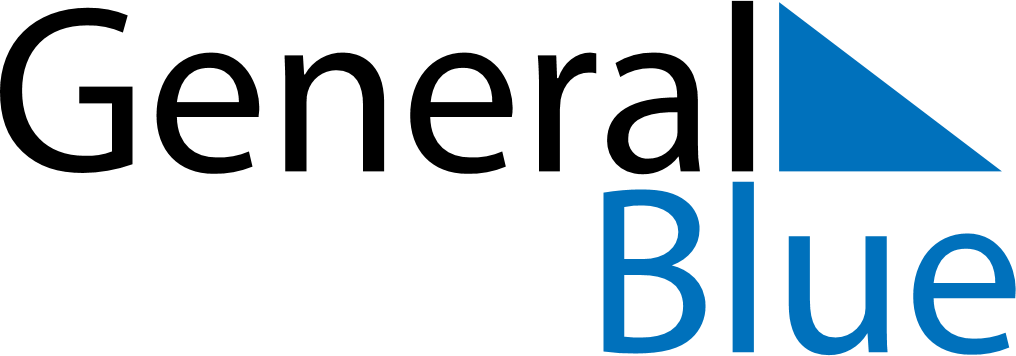 August 2018August 2018August 2018August 2018VietnamVietnamVietnamSundayMondayTuesdayWednesdayThursdayFridayFridaySaturday123345678910101112131415161717181920212223242425August Revolution Commemoration DayGhost Festival26272829303131